РОССИЙСКАЯ ФЕДЕРАЦИЯАМУРСКАЯ ОБЛАСТЬ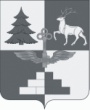 Т Ы Н Д И Н С К А Я  Г О Р О Д С К А Я  Д У М Аседьмой созывР Е Ш Е Н И ЕВ соответствии с решением Тындинской городской Думы от 27.01.2011 №229 «Об утверждении Положения «О порядке материально-технического и организационного обеспечения органов местного самоуправления г.Тынды», руководствуясь Федеральным законом от 06.10.2003 №131-ФЗ «Об общих принципах организации местного самоуправления в Российской Федерации», Уставом города Тынды, Тындинская  городская Дума РЕШИЛА:Утвердить Положение «О порядке и нормативах расходования средств на приобретение (изготовление) подарков, сувенирной продукции, иных     материальных ценностей и цветов в Тындинской городской Думе» (Приложение).Разместить  настоящее решение на официальном сайте Администрации города Тынды в сети «Интернет»: gorod.tynda.ru.Настоящее решение вступает в силу со дня его подписания Председателем Тындинской городской Думы.Контроль за исполнением настоящего решения возложить на постоянную комиссию по регламенту, депутатской этике и вопросам местного самоуправления.ПредседательТындинской городской Думы                                        		      И.Ю.Магарламовгород Тында« 21» декабря    2019 года№ 208 - Р-ТГД-VIIПриложениек решению Тындинской городской Думы от «21» декабря 2019 года № 208ПОЛОЖЕНИЕо порядке и нормативах расходования средств на приобретение (изготовление) подарков, сувенирной продукции, иных материальных ценностейи цветовв Тындинской городской Думе1.Общие положения1.1. Настоящее Положение разработано в целях упорядочения использования средств на приобретение (изготовление) подарков, сувенирной продукции, иных материальных ценностей, предназначенных для целей награждения (дарения)(далее – подарок) и цветовв Тындинской городской Думе (далее – Дума).1.2. Подарок Думы является формой поощрения юридических и физических лиц за заслуги в развитии города Тынды, активную благотворительную деятельность, а также в связи с юбилейными датами и профессиональными праздниками.1.3. Подарок – это предмет, имеющий художественную или материальную ценность, передаваемый в собственность юридическим и физическим лицам в качестве памятного дара.1.4.Подарок вручается Председателем Думы или по его поручению депутатом Думы в торжественной обстановке.1.5. Средства на приобретение подарков и цветовпланируются ежегодно в смете расходов Думыпо соответствующему коду классификации операций сектора государственного управления.1.6. Финансирование расходов на приобретение подарков и цветов осуществляется за счет средств бюджета города Тынды.2. Условия выделения и нормативы расходов на приобретение подарков и цветов2.1. Средства на приобретение подарков и цветов выделяются в связи с официальным участием от имени Думы в мероприятиях, проводимых в целях организационного, правового, информационного, материально-технического и финансового обеспечения деятельности Думы, а именно:1) в государственных, профессиональных праздниках, праздниках, официально установленных в муниципальном образовании города Тынды, юбилейных мероприятиях, памятных и знаменательных датах в истории города Тынды.Юбилейные даты для юридического лица – десятилетие и далее через пять лет со дня образования юридического лица, для физических лиц – пятидесятилетие со дня рождения и каждое следующее затем пятилетие, в размере:для физических лиц – до 4 000 рублей;для юридических лиц – до 15 000 рублей; 2) в церемонии открытия объектов, имеющих особое социально-экономическое значение для города Тынды, в выставках, презентациях – в размере до 15 000 рублей;         3) официальным посещением торжественных приемов, конференций, совещаний, и иных массовых мероприятий, выступлений творческих коллективов города, в церемониях поздравления от имени Думы на праздничных городских мероприятиях – в размере до 15 000 рублей;        4) в траурных мероприятиях, посвященных памятным общероссийским датам или связанных со смертью заслуженных людей – по фактическим расходам.         2.2. Средства на приобретение цветов выделяются в связи с мероприятиями, указанными в пунктах 1, 2, 3, 4 части 2.1раздела 2 настоящего Положения - в размере до 2 500 рублей.3. Порядок выделения средств на приобретение подарков и цветов3.1. Основанием для выделения средств является распоряжение Председателя Думы с приложением сметы расходов.3.2. Размер средств на приобретение подарков и цветов определяется в соответствии с разделом 2настоящего Положения.3.3. Проект распоряжения Председателя Думы о выделении средств готовит руководитель аппарата Думы на основании поручения Председателя Думы. В распоряжении указывается также подотчетное лицо, имеющее право получать наличные денежные средства.3.4. При внесении предложений о награждении подарком в мероприятиях, указанных в пункте 1 части 2.1 настоящего Положения Председателю Думы представляются следующие документы:письмо с обращением о награждении;анкетные данные и сведения о заслугах (для физических лиц, представляемых к награждению).3.5. Распоряжение о выделении средств,с приложением сметы расходов,направляется в финансово-экономический сектор аппарата Думы не позднее, чем за 10 дней до дня проведения планируемого мероприятия.3.6. Авансовый отчет с приложенными к нему отчетными документами о суммах, использованных на приобретение подарков и цветов, сдается в финансово-экономический сектор аппарата Думы подотчетным лицом не позднее 3 дней после проведения мероприятия.3.7. Вручение подарка оформляется актом о вручении, оформленным по форме и в порядке, установленном Думой в рамках формирования учетной политики. При этом в форме акта вручения допускается отсутствие подписи лица, которому вручен подарок.3.8. Расходование средств на приобретение подарков и цветов с нарушением установленного порядка не допускается.     Об утверждении Положения «О порядке                 и нормативах расходования средств на приобретение (изготовление) подарков,    сувенирной продукции, иных     материальных ценностей и цветов в Тындинской городской Думе